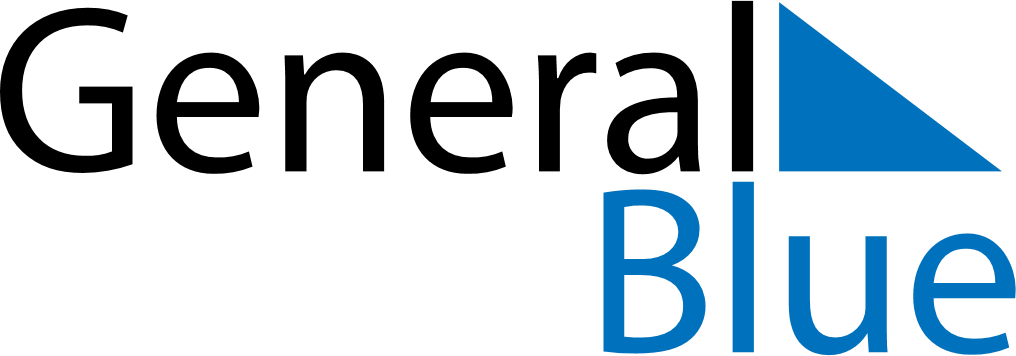 February 2020February 2020February 2020February 2020ArmeniaArmeniaArmeniaMondayTuesdayWednesdayThursdayFridaySaturdaySaturdaySunday1123456788910111213141515161718192021222223St. Vartan the good work and the duty daysMother Language Day24252627282929